О создании общественной комиссии для подворного обхода при администрации  Игорварского сельского поселения Цивильского района Чувашской РеспубликиВо исполнение перечня поручений по итогам еженедельного совещания Главы Чувашской Республики Михаила Игнатьева с руководителями органов власти от 9 июля 2018 года администрация Игорварского сельского поселения Цивильского района постановляет:1. Создать общественную комиссию для подворного обхода при администрации Игорварского сельского поселения Цивильского района Чувашской Республики (далее – Комиссия).2. Утвердить:2.1. Состав общественной комиссии для подворного обхода при администрации Игорварского сельского поселения Цивильского района Чувашской Республики (Приложение № 1).3.  Контроль за выполнением настоящего постановления оставляю за собой.Глава администрации сельского поселения Цивильского района	                                                                          В.Н.СеменовПриложение № 1к постановлению администрации Игорварского сельского поселения Цивильского района от  27.08.2018 г. №48 СОСТАВобщественной комиссии для подворного обхода при администрации Игорварского сельского поселения Цивильского района Чувашской РеспубликиСеменов В.Н. – глава Игорварского сельского поселения (председатель комиссии); Иванова И.П. – специалист-эксперт администрации Игорварского сельского поселения (секретарь комиссии); Васильева Л.М. – заведующий Игорварским СДК, член комиссии (по согласованию);Иванов С.М.  – депутат от Маяковского избирательного округа, член комиссии (по согласованию); Туктаров Е.М. – участковый уполномоченный полиции МО МВД России «Цивильский»,  член комиссии (по согласованию); Романов А.С.  – заведующий сектором ГО и ЧС администрации Цивильского района, член комиссии (по согласованию).ЧĂВАШ РЕСПУБЛИКИÇĔРПУ РАЙОНĚ 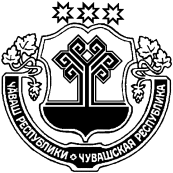 ЧУВАШСКАЯ РЕСПУБЛИКАЦИВИЛЬСКИЙ РАЙОН  ЙĔКĔРВАР ЯЛ ПОСЕЛЕНИЙĚН АДМИНИСТРАЦИЙĚЙЫШĂНУ2018  çурла   27     48 №Йĕкĕрвар ялěАДМИНИСТРАЦИЯ ИГОРВАРСКОГО СЕЛЬСКОГО ПОСЕЛЕНИЯПОСТАНОВЛЕНИЕ27 августа  2018    №48село Игорвары